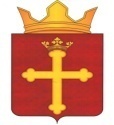 Совет депутатовТроицкого сельского поселения Ковылкинского муниципального района Республики МордовияРЕШЕНИЕО внесении изменений в решение Совета депутатов Троицкого сельского поселения Ковылкинского муниципального района от 23 августа 2017 г. №1 «Об утверждении Порядка размещения сведений о доходах, расходах, об имуществе и обязательствах имущественного характера выборного должностного лица местного самоуправления, замещающего муниципальную должность на постоянной основе и лиц, замещающих должности муниципальной службы в органах местного самоуправления Троицкого сельского поселения  Ковылкинского муниципального района Республики Мордовия, их супруг (супругов) и несовершеннолетних детей на официальном сайте органов местного самоуправления Ковылкинского муниципального района   Республики Мордовия и предоставления этих сведений средствам массовой информации для опубликования»В соответствии с Указом Президента Российской Федерации от 8 июля 2013 г. N 613 «Вопросы противодействия коррупции», в целях совершенствования организации деятельности в области противодействия коррупции, Совет депутатов Троицкого сельского поселения Ковылкинского муниципального района решил:1.Внести в решение Совета депутатов Троицкого сельского поселения Ковылкинского муниципального района от 23 августа 2017г. №1 «Об утверждении Порядка размещения сведений о доходах, расходах, об имуществе и обязательствах имущественного характера выборного должностного лица местного самоуправления, замещающего муниципальную должность на постоянной основе и лиц, замещающих должности муниципальной службы в органах местного самоуправления Троицкого сельского поселения Ковылкинского муниципального района Республики Мордовия, их супруг (супругов) и несовершеннолетних детей на официальном сайте органов местного самоуправления Ковылкинского муниципального района   Республики Мордовия и предоставления этих сведений средствам массовой информации для опубликования» следующие изменения:1) наименование после слов «несовершеннолетних детей» дополнить словами «в информационно-телекоммуникационной сети «Интернет»;2)пункт 1 после слов «несовершеннолетних детей» дополнить словами «в информационно-телекоммуникационной сети «Интернет»;3) в Порядке размещения сведений о доходах, расходах, об имуществе и обязательствах имущественного характера выборного должностного лица местного самоуправления, замещающего муниципальную должность на постоянной основе и лиц, замещающих должности муниципальной службы в органах местного самоуправления Троицкого сельского поселения Ковылкинского муниципального района Республики Мордовия, их супруг (супругов) и несовершеннолетних детей на официальном сайте органов местного самоуправления Ковылкинского муниципального района   Республики Мордовия и предоставления этих сведений средствам массовой информации для опубликования:а) наименование после слов «несовершеннолетних детей» дополнить словами «в информационно-телекоммуникационной сети «Интернет»;б) пункт 1 после слов «несовершеннолетних детей» дополнить словами «в информационно-телекоммуникационной сети "Интернет»;в) в пункте 8 слова «1, 2 и 3 пункта 2» заменить словами «1, 2, 3 и 4 пункта 2»;г) гриф приложения после слов «несовершеннолетних детей»  дополнить словами «в информационно-телекоммуникационной сети «Интернет»;д) наименование приложения после слов «подлежащие размещению» дополнить словами «в информационно-телекоммуникационной сети «Интернет».2. Настоящее решение вступает в информационном бюллетене Троицкого сельского поселения.             Глава Троицкого сельского поселения          Ковылкинского муниципального района                                В. И. Мельниковот 5 апреля  2018 года                                                                                                              № 4